государственное учреждение образования«Средняя школа № . Могилёва»Урок математики в 1 классепо теме:«ТАБЛИЧНОЕ СЛОЖЕНИЕ И ВЫЧИТАНИЕ С ЧИСЛОМ 1»Разработала:учитель начальных классовАндрушкова Жанна АнатольевнаМогилев2016/2017 уч. годТема: 	ТАБЛИЧНОЕ СЛОЖЕНИЕ И ВЫЧИТАНИЕ С ЧИСЛОМ 1Цель: 		формирование умения присчитывать по единице без опоры на предметную 		наглядность и составлять соответствующие таблицы.Задачи:	организовать деятельность учащихся для формирования умения присчитывать по единице без опоры на предметную наглядность;создать условия, для развития речи учащихся, логического мышления, познавательных способностей детей;содействовать формированию навыка парной, групповой, самостоятельной работы;способствовать воспитанию интереса к национальным традициям.ОРГАНИЗАЦИОННЫЙ ЭТАП.Этот урок мы посвятим данному слову. Оно написано по-японски. Как вы думаете, что это за слово?Мы так называем четвёртый день недели  между средой и пятницей. Русское название происходит от числа «четыре», поскольку этот день — четвёртый, идущий после воскресенья.Это слово – ЧЕТВЕРГ.  Сегодня – четверг. Какое сегодня число? (23 февраля). Дайте характеристику числу 23.ПАЛЬЧИКОВАЯ ГИМНАСТИКА. Согласно тайскому солнечному календарю, с четвергом связан оранжевый цвет. (улыбающаяся ладошка оранжевого цвета)	Утро настало, солнышко встало.	Вставай, большак. Вставай указка.Вставай серёдка. Вставай сиротка.И ты, крошечка-матрёшечка.Привет, ладошечка!МИНУТКА ЧИСТОПИСАНИЯ. Тетрадь, с. 20 (1-я строка). В Таиланде четверг считается «Днём учителя», благоприятным временем для начала обучения. Мы начнём с минутки чистописания.УСТНЫЙ СЧЁТ.Русская поговорка «После дождичка в четверг», означает «в неопределенном будущем, неизвестно когда, нескоро». А вам задание нужно выполнить наоборот – быстро.(РАБОТА С ВЕЕРАМИ ЦИФР)быстрый счёт.На доске – карточки с числами:После правильного ответа карточка с числом убирается.1) 	Жили-были у жилета3 петли и 2 манжета.Если вместе их считать,3 да 2, конечно, … 5.Только знаешь, в чём секрет?У жилета нет манжет!!!! При решении следующих задач нужно быть очень внимательными2) 	Варит отлично твоя голова:	5 + 1 получается … (6, а не 2)3)	Мышь считает дырки в сыре:	3 + две – всего … (5, а не 4)4)	В шкафу на полочке 6 книг.	Я прочитала 2 из них.	А сколько книг ещё читать?	Вы это можете сказать?	(4)5)	В карманах у Нины 	Лежали мандарины.	В левом – 5, а в правом – 2.	Сколько мандаринов 	В карманах у Нины?	(7)6)	5 увеличить на столько же.	(10)7)	9 уменьшить на 1.	(8)8)	10 без 1.		(9)9)	Прочитать оставшиеся числа (3, 2, 1). Составить из них всевозможные равенства.СООБЩЕНИЕ ТЕМЫ, ЦЕЛЕЙ УРОКА. Работа с геометрическим материалом. Наговорить семь четвергов. Очень много наговорить вымышленного.  А вы должны, не выдумав, а поразмыслив логически, вместо знака вопроса выбрать нужную фигуру. На обратной стороне фигуры прочитать тему урока.                                                     ?                    ?Ваши ожидания от урока?ИЗУЧЕНИЕ НОВОГО МАТЕРИАЛА. Игра «Живые числа».  (у каждого ребёнка карточка с цифрами от 1 до 26 – по количеству детей в классе)Число, состоящее из 1 дес. 5 ед.«Соседи» этого числа.Дюжина.«Соседи» этого числа.Оставшиеся двузначные числа. В порядке возрастания.Наименьшее двузначное число.Однозначные числа. В порядке возрастания.1, 2, 3, 4, 5 – шаг вперёд.Сколько ребят сделали шаг вперёд?К 5 + 1. Какой ученик сделает шаг вперёд?Как это записать?А если к 6 + 1.Вывод: какое число мы получим, если + 1?Приведите свои примеры, используя карточки.Десятый ученик, сядь на место. Сколько учеников было? Сколько сели? Сколько осталось? Как это записать? Вывод: какое число мы получим, если – 1?Приведите свои примеры, используя карточки.Если к ЧЕТВЕРГУ +-1, что будет? А к ФЕВРАЛЮ? А к 1 классу?Составление таблиц + - 1 (на доске: по цепочке). Сверка  по учебнику, с. 38. Разминка для глаз  «Пол – нос – потолок».ЗАКРЕПЛЕНИЕ ИЗУЧЕННОГО МАТЕРИАЛА.Парная работа (в рабочей тетради) с.20, № 1. Игра «Учитель – ученик». Друг другу рассказать соответствующее правило.Взаимооценка. (жесты: 	)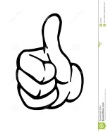 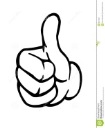 Анализ и решение задачи (учебник с. 39, № 1). (шапочки «СТРУКТУРА ЗАДАЧИ»)Решение записать в тетрадь на с. 20 (3-я строка).Физкульт. минутка «Рыбный день».Четверг называют «рыбный день».  85лет назад было принято Постановление, согласно которому по четвергам в столовых подавали рыбные блюда.Волшебная золотая рыбка предлагает вам поиграть в «Превращения».Превращение под бубен:в рыбок;в бабочек;в цветок;в зайчиков;в пингвинов;в медведей;в павлинов;в цыплят;в лягушек;в кошек;в собачек;в солнышко;в мальчиков и девочек;в солдат.Групповая работа. Дешифровка.23 февраля наша страна отмечает День защитника Отечества. Мы хорошо знаем, что мирное небо над головой, покой граждан страны, её честь и достоинство защищают воины белорусской армии. Военных специальностей очень много. О некоторых из них вы узнаете, выполнив большое, трудное задание. Как его легче выполнить? Работая в группах.Защитник Отечества – это не только солдат, умеющий держать оружие и поставленный защищать границы своей страны. Настоящий защитник будет бережно относится к природе, к своей стране, к родителям, к друзьям, к другим людям (знакомым и незнакомым). Он будет защищать традиции и всё то наследие, которое оставили ему родители.Какими качествами должен обладать настоящий защитник? (Смелость, решительность, мужество, выносливость)САМОСТОЯТЕЛЬНАЯ ДИФФЕРЕНЦИРОВАННАЯ РАБОТА.Смело и решительно выполним самостоятельную работу.Карточки с примерами, где цветом выделен уровень сложности.Самопроверка с доски 				Самооценка (на ручке)ИТОГ УРОКА. Кожны чацвер у нас у школе праходзіць Дзень беларускай мовы. Як вы засвоілі тэму ўрока? Скажыце па-беларуску.Я ЗАСВОІЎ (ЛА) ТЭМУ …ВЫДАТНА		ДОБРА		ДРЭННАЦУДОЎНА		ХОРАША		КЕПСКАШЫКОЎНА					СЛАБАРЕФЛЕКСИЯ.В неделю с 20 февраля по 26 февраля празднуется древний славянский праздник – Масленица, посвящённый прощанию с зимой и пробуждению весны. Принято прославлять Солнце, возрождающее все живое от зимней спячки. Именно в честь Солнца хозяйки пекут на Масленицу блины, ведь они такие же круглые, желтые и теплые.Масленица празднуется семь дней: каждый день имеет свое название и значение. Четверг — четвертый день масленичной недели, который назвали «Широкий разгул». С этого дня начинались настоящие гулянья в честь Масленицы: люди катались с горок и на качелях, устраивали веселые поездки на лошадях, шумно пировали, организовывали карнавалы и кулачные бои среди мужчин. У всех было хорошее настроение.С каким настроением вы заканчиваете урок? «Положите» свой «блинчик» в тарелочку.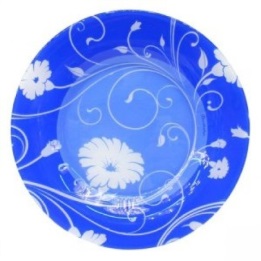 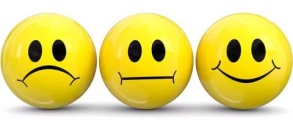 Смайлики, по 3 шт. на каждого ученика, прикрепляются на «липучку» на тарелочку.木曜日397102501648Во время урока хочу …- узнать …- научиться …- повторить …- получить …ПОГРАНИЧНИКИ6 – 5 7 – 55 – 23 + 18 – 39 – 3 10 – 32 + 65 + 44 + 612 – 1 10 + 21СОЛДАТЫ7А ещё есть ракетчики, артиллеристы, связисты, сапёры, военные инженеры, строители, врачи и мн. др.2МОРЯКИ6А ещё есть ракетчики, артиллеристы, связисты, сапёры, военные инженеры, строители, врачи и мн. др.3ЛЁТЧИКИ7А ещё есть ракетчики, артиллеристы, связисты, сапёры, военные инженеры, строители, врачи и мн. др.4ТАНКИСТЫ8А ещё есть ракетчики, артиллеристы, связисты, сапёры, военные инженеры, строители, врачи и мн. др.5ПОГРАНИЧНИКИ12А ещё есть ракетчики, артиллеристы, связисты, сапёры, военные инженеры, строители, врачи и мн. др.6ДЕСАНТНИКИ10А ещё есть ракетчики, артиллеристы, связисты, сапёры, военные инженеры, строители, врачи и мн. др.7РАЗВЕДЧИКИ10А ещё есть ракетчики, артиллеристы, связисты, сапёры, военные инженеры, строители, врачи и мн. др.4 + 1 =14 + 1 =24 + 1 =7 + 1 =17 + 1 =27 + 1 =3 – 1 = 13 – 1 = 23 – 1 = 9 – 1 = 19 – 1 = 29 – 1 = 